Ciência do Servidor:Atesto que me foi dada ciência presencial do resultado final, havendo oportunidade para esclarecimentos sobre o processo de avaliação. Minha assinatura atesta esse fato, não abrindo mão do direito ao pedido de reconsideração ou recurso, nem indicando minha concordância com os resultados acima expostos._______________________________Assinatura do ServidorData: ____/____/____________.Assinatura dos Membros da Comissão de Avaliação Docente: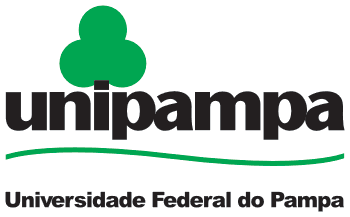 AVALIAÇÃO DE DESEMPENHO - ESTÁGIO PROBATÓRIO RESULTADO FINALAVALIAÇÃO DE DESEMPENHO - ESTÁGIO PROBATÓRIO RESULTADO FINALATENÇÃO: Para realização da avaliação e retorno presencial ao servidor devem estar presentes no mínimo a maioria simples dos membros da CAD e o membro representante do colegiado de curso no qual o docente tem maior carga horária de disciplinas. Esta avaliação é feita pela CAD e encaminhada à PROGEPE, impreterivelmente, entre o 30º e 32º mês de exercício do servidor.ATENÇÃO: Para realização da avaliação e retorno presencial ao servidor devem estar presentes no mínimo a maioria simples dos membros da CAD e o membro representante do colegiado de curso no qual o docente tem maior carga horária de disciplinas. Esta avaliação é feita pela CAD e encaminhada à PROGEPE, impreterivelmente, entre o 30º e 32º mês de exercício do servidor.ATENÇÃO: Para realização da avaliação e retorno presencial ao servidor devem estar presentes no mínimo a maioria simples dos membros da CAD e o membro representante do colegiado de curso no qual o docente tem maior carga horária de disciplinas. Esta avaliação é feita pela CAD e encaminhada à PROGEPE, impreterivelmente, entre o 30º e 32º mês de exercício do servidor.Dados do ServidorDados do ServidorDados do ServidorNome do Servidor:SIAPE:Unidade Acadêmica:Nome da Chefia:Curso com Maior Carga Horária:Número de Avaliações Parciais Realizadas (N):Número de Avaliações Parciais Realizadas (N):Resultado Final da Avaliação de Desempenho Especial do Estágio Probatório:Resultado Final da Avaliação de Desempenho Especial do Estágio Probatório:Resultado Final da Avaliação de Desempenho Especial do Estágio Probatório:IniciativaNúmero de Resultados Favoráveis:ProdutividadeNúmero de Resultados Favoráveis:ResponsabilidadeNúmero de Resultados Favoráveis:DisciplinaNúmero de Resultados Favoráveis:AssiduidadeNúmero de Resultados Favoráveis:Qualidade Didático-PedagógicaNúmero de Resultados Favoráveis:TOTAL DE CRITÉRIOS FAVORÁVEIS:TOTAL DE CRITÉRIOS FAVORÁVEIS:ESCORE NECESSÁRIO [(N*6)*2/3]:ESCORE NECESSÁRIO [(N*6)*2/3]:☐ Participação em Programa de Recepção Docente (ou Justificativa)☐ Participação em Programa de Recepção Docente (ou Justificativa)☐ Participação em Programa de Recepção Docente (ou Justificativa)Com base nestes resultados, a Comissão de Avaliação Docente avalia que o docente está:Com base nestes resultados, a Comissão de Avaliação Docente avalia que o docente está:Com base nestes resultados, a Comissão de Avaliação Docente avalia que o docente está:☐ APROVADO EM ESTÁGIO PROBATÓRIO☐ REPROVADO EM ESTÁGIO PROBATÓRIO1. Presidente9. Membro2. Repr. do Curso10. Membro3. Membro11. Membro4. Membro12. Membro5. Membro13. Membro6. Membro14. Membro7. Membro15. Membro8. Membro16. Membro